New Holland RG200.B Motor Grader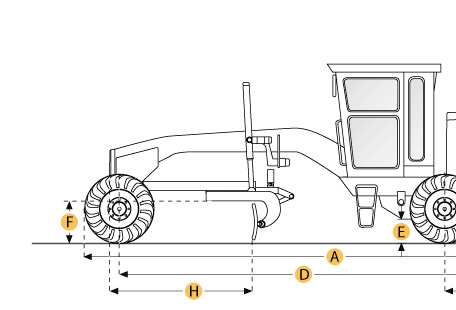 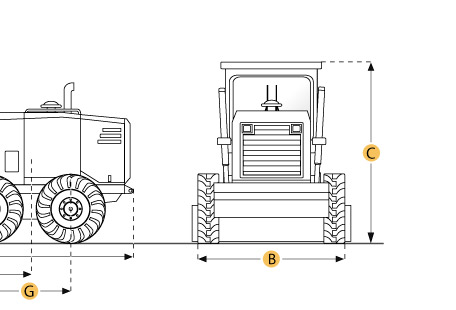 Selected DimensionsSpecificationDimensionsDimensionsDimensionsA. Overall Length28.1 ft in8555 mmB. Width Over Tires8.4 ft in2560 mmC. Height to Top of Cab10.3 ft in3140 mmD. Wheelbase20.4 ft in6219 mmE. Rear Ground Clearance1.2 ft in378 mmF. Front Ground Clearance2 ft in610 mmG. Tandem Axle Wheelbase5.3 ft in1601 mmH. Blade Base8.4 ft in2562 mmEngineEngineEngineMakeCumminsCumminsModel6CT 8.36CT 8.3Net Power Gears 7-8200 hp149.1 kwMax Power200 hp149.1 kwNet Torque Gears 7-8640 lb ft867.7 NmDisplacement506.5 cu in8.3 LAspirationTurbochargedTurbochargedOperationalOperationalOperationalStd Operation Weight - Front Axle11225.9 lb5092 kgStd Operation Weight - Rear Axle26724.4 lb12122 kgStd Operation Weight - Total37950.4 lb17214 kgMax Operation Weight - Front Axle4612.1 lb2092 kgMax Operation Weight - Rear Axle26724.4 lb12122 kgMax Operation Weight - Total37950.4 lb17214 kgFuel Capacity90.1 gal341 LCooling System Fluid Capacity10.6 gal40 LHydrauilc System Fluid Capacity47.6 gal180 LTransmission Fluid Capacity7.5 gal28.5 LRear Diff/Final Drive Fluid Capacity3.2 gal12 LCircle Gearbox Fluid Capacity0.74 gal2.8 LTandem Case Fluid Capacity (each)6 gal22.7 LTire Sizefireston 14x24 10 plyfireston 14x24 10 plyOperating Voltage24 V24 VAlternator Supplied Amperage100 amps100 ampsTransmissionTransmissionTransmissionTypedirect drive power shiftdirect drive power shiftNumber of Gears - Forward88Number of Gears - Reverse44Max Speed - Forward26.7 mph43 km/hMax Speed - Reverse19 mph30.6 km/hSteeringSteeringSteeringArticulation L/R25 degrees25 degreesTurning Radius23914 ft in7289 mFront AxleFront AxleFront AxleWheel Lean17.5 degrees17.5 degreesOscillation - Total19 degrees19 degreesGround Clearance2 ft in622 mmHydraulic SystemHydraulic SystemHydraulic SystemPump Typevariable displacement pistonvariable displacement pistonPump Flow49 gal/min185.5 L/minRelief Valve Pressure2800 psi19305.3 kPaMoldboardMoldboardMoldboardMoldboard Width12 ft in3658 mmMoldboard Height24.5 in622 mmMoldboard Thickness0.87 in22 mmMax Depth of Cut28 in711 mmBlade Down Pressure23955 lb10865.8 kgCircleCircleCircleDiameter69 in1753 mmRotation360 degrees360 degreesShift Left21 in533 mmShift Right27 in686 mmMax Reach Outside Tires - Left77.9 in1978 mmMax Reach Outside Tires - Right85.6 in2174 mmMax Lift Above Ground17.5 in445 mmBlade Tip Angle - Front42 degrees42 degreesBlade Tip Angle - Rear90 degrees90 degreesDimensionsDimensionsDimensionsHeight to Top of Cab10.3 ft in3140 mmOverall Length28.1 ft in8555 mmWidth Over Tires8.4 ft in2560 mmWheelbase20.4 ft in6219 mmBlade Base8.4 ft in2562 mmTandem Axle Wheelbase5.3 ft in1601 mmRear Ground Clearance1.2 ft in378 mmFront Ground Clearance2 ft in610 mm